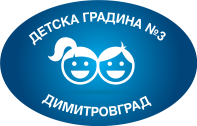 ДЕТСКА ГРАДИНА  № 36400 Димитровград, ул.„Милеви скали” №4, тел: 0391/2 81 80,e-mail: odz3dimitrovgrad@abv.bg	Утвърждавам:	Заповед № 1/15.09.2023г.	Протокол ПС № 1/15.09.2023г.	Протокол № 1/16.09.2023г. на ОС.	Директор на ДГ № 3	Г. ДелчеваС Т Р А Т Е Г И ЯЗА РАЗВИТИЕТО НА ДГ № 3 ЗА ПЕРИОДА 2023 - 2030 ГОДИНАГР. ДИМИТРОВГРАД	Актуализация месец септември 2023 годинаИСТОРИЯ НА ДОКУМЕНТАНОРМАТИВНИ ДОКУМЕНТИ ЗА РЕАЛИЗИРАНЕ НА СТРАТЕГИЯТАЗакон за предучилищното и училищно образование, последно изм. ДВ бр. 11/02.02.2023г.Наредба 5/03.06.2016г. за предучилищното образование.Стратегическа рамка за развитие на образованието, обучението и ученето в Република България/2021-2030/.Конвенция за защита правата на детето.Закон за закрила на детето.СЪДЪРЖАНИЕАнализ на вътрешните фактори /силни и слаби страни/ и външните фактори /възможности и заплахи/.Визия за развитието на институцията.Водещи принципи /ценности за развитие на институцията/.Стратегически цели.Приоритетни области.АНАЛИЗ НА ВЪТРЕШНИТЕ ФАКТОРИ /СИЛНИ И СЛАБИ СТРАНИ/ И ВЪНШНИТЕ ФАКТОРИ /ВЪЗМОЖНОСТИ И ЗАПЛАХИ/Организационна дейностКадрови ресурси           Общо педагогически персонал – 9 човека.По възраст:Непедагогически персоналОбщо непедагогически персонал 10,5 човека.По възраст:Медицински персоналОбщо медицински сестри 4 човека.По възраст:Анализът на образование и образователно квалификационна степен на персонала показва, че в ДГ № 3 работят квалифицирани, подготвени и мотивирани специалисти.Средната възраст на педагогическия персонал е 47 години.Средната възраст на непедагогическия персонал е 59 години.Средната възраст на медицинския персонал е 58 години.Педагогическа дейност.ДГ № 3 прилага Програмна система, която е част от стратегията за развитие. Познавателните книжки и учебните помагала за работа в предучилищна възраст са одобрени от МОН и са по избор на учителите на групите. Организацията на учебния ден е съобразена с възрастовите особености на децата. Спазва се времето за хранене, сън и основни и допълнителни форми на педагогическо взаимодействие.Проследяването на постиженията на всяко дете се отразява в детско портфолио.ДГ № 3 издава удостоверение за завършено предучилищно образование /3-19/. Удостоверението се издава след приключване на учебното време за съответната година 31.05.В ДГ № 3 се провеждат допълнителни дейности, които не са дейност на детската градина срещу изявено желание и заплащане от родителя, съгласно чл. 19 ал. 1 до 3 от Наредба № 5 за предучилищното образование:Английски език – заплаща се от Община ДимитровградПразниците и развлеченията са неразделна част от живота на децата в детската градина – 15 септември, Ден на християнското семейство, Коледа, Пролетни празници, Изпращане на децата за първи клас, 1-ви юни. ДГ № 3 участва в организираните от Община Димитровград дейности, празници, конкурси.Материална база.Сграден фонд:„Синчец“ на ул. „Милеви скали“ № 4.Занимални и спалня – 2 бр.Физкултурен салон – 1 бр.           Кабинет ЗАС – 1 бр.Кабинет ЗЗК – 1 бр.           Учителска стая – 1 бр.           Сграда 2 на един етаж, с пристройка допълнително застрояване           Кухненски блок – 1 бр.Котелно и парно помещение – 1 бр.Двор 3721 кв.м. с 2 бр. площадки за игра , пързалки, беседки,пейки за деца и родители, насаждения – дървета, храсти, цветя.„Звездица“ на ул. „ Бригадирска“ № 58.Първи етаж: Спални и занимални -3бр.Физкултурен салон – 1 бр.Кабинет ЗАС – 1 бр.Кабинет ЗЗК – 1 бр.           Учителска стая – 1 бр.Кухненски блок – 1 бр. и складВтори етаж: 2 спални, 2 занимални, кабинет, 2 стаи, склад , пералня.Котелно и парно помещение – 1 бр.Двор 2 680 м2 с 2 бр. площадки с пясъчници, но за съжаление учителите се страхуват да извеждат децата, поради страх от инциденти. Няма изградена ограда в двора на детската градина. Всички пейки за откраднати, въпреки многократното им поставяне.Информационна средаДГ № 3 има:СайтЕлектронна пощаДетска библиотекаИнтернет на територията на двете сгради24-часово видеонаблюдение12-часово СОТ нощно време2 интерактивни дъски с проектори за всяка дъскаФинансиране.ДГ № 3 е на делегиран бюджет със статут на третостепенен разпоредител с бюджетни кредити.ДГ № 3 за съжаление се до финансира от Общината, за което сме й много благодарни.Персоналът получава допълнителни възнаграждения по КТД, Национални програми и проекти.Средна брутна заплата към 01.01.2023г:Педагогически персонал – 1792,92 лв.Непедагогически персонал – 1159,67 лв.ВИЗИЯ ЗА РАЗВИТИЕТО НА ДЕТСКА ГРАДИНА № 3„ВИСОКОКАЧЕСТВЕНО ОБРАЗОВАНИЕ И ГРИЖИ В РАННА ДЕТСКА ВЪЗРАСТ“Усилията на педагогическия екип на ДГ № 3 са насочени към осигуряването на най-благоприятна образователна среда за всяко дете в условията на толерантност, уважение към културното многообразие, умения за интеркултурен диалог и недопускане на дискриминация.Педагогическата колегия прилага мерки за адаптация и плавен преход от семейната среда към детска ясла и от детска ясла към детска градина и училище.ДГ № 3 предлага максимално сигурна, здравословна, екологична и подкрепяща среда, където си дават среща образователни традиции и иновативни педагогически решения.Педагогическите специалисти са компетентни, подкрепящи, диалогични, отворени за иновации, с нагласа за постоянно учене и развиване на личностните си и професионални компетентности. Помагат на децата за тяхното творческо, личностно и емоционално развитие, работейки в партньорство с родителите.ВОДЕЩИ ПРИНЦИПИ ,ЦЕННОСТИ ЗА РАЗВИТИЕ НА ИНСТИТУЦИЯТА.Принципи в педагогическия процес.Хуманизъм и толерантност.Холистичен – цялостно развитие на детето.Ефективност и качество в педагогическите и управленски практики.Индивидуален и интеграционен подход.Екипност между участниците в реализирането на стратегията.Съгласуване на дейностите със социалните партньори – синдикални организации.Ценности за развитие на институцията.ДЕТЕТО Е  НАЙ-ГОЛЯМАТА ЦЕННОСТ – Всички идеи за възпитание, социализация и отглеждане се разглеждат в името на детето.Личностно отношение към детето.Приобщаващо образование – обща и допълнителна подкрепа.Работа в екип.Взаимодействие със семейството и обществеността.Създаване на условия за външна изява на децата.Традиции в приемствеността с училищата.СТРАТЕГИЧЕСКИ ЦЕЛИ.Непрекъснато повишаване качеството на предоставяното предучилищно образование.Ранно откриване на заложбите и способностите на всяко дете и насърчаване на развитието им.Предоставяне на равни възможности за обучение и възпитание.Приобщаване на децата.Противодействие на тормоза и насилието.Превенция на риск от ранно отпадане от системата на предучилищното образование.Качество на образованието и мерки за неговото повишаване.Патриотично възпитание, формиране на национално самосъзнание и общочовешки ценности.Осигуряване на условия за физическа активност и спорт.Гражданско, здравно, екологично и интеркултурно образование.ПРИОРИТЕТНИ ОБЛАСТИ.Качество на образованието и мерки за неговото повишаване.Осигуряване на условия за физическо възпитание и спортни дейности.Здравно и екологично възпитание.Механизъм за съвместна работа с институциите по обхващане и включване в системата на предучилищното образование на деца в предучилищна възраст.Предоставяне на равни възможности за обучение и възпитание.Приобщаване на деца.Противодействие на тормоза и насилието.Превенция на риск от ранно отпадане от системата на предучилищното образование.Патриотично възпитание, формиране на национално самосъзнание и общочовешки ценности.МОНИТОРИНГ.Анализ на резултатите от изпълнение на стратегията.Изпълнение на всяка дейност конкретизиране в плана за действие.Изпълнение на бюджетните планове за всяка година.ЗАКЛЮЧЕНИЕ.Стратегията е основен документ, който регламентира дейността на детската градина за периода 2023 до 2030 година.Стратегията се приема на педагогически съвет съгласно чл. 263 от ЗПУО.Стратегията се предлага на Обществения съвет за одобрение.Изпълнението на стратегията се отчита пред Педагогическия съвет с доклад.След обсъждане и приемане от Педагогическия съвет, докладът се утвърждава от директора.Стратегията се публикува на сайта на ДГ № 3.Стратегията се актуализира в началото на всяка учебна година, при промяна на нормативни документи и на всеки четири години.Към стратегията се изработва план за действие за всяка година със срок и отговорници.№ по редВид на документаЗаповед №…Изменение/ДопълнениеЗаповед №…1.Стратегия за развитие на ДГ № 38/26.09.2017г.7/16.09.2019г.2.Стратегия за развитие на ДГ № 37/16.09.2019г.36/15.09.2020г.3.Стратегия за развитие на ДГ № 336/15.09.2020г.6/15.09.2021г.4.Стратегия за развитие на ДГ № 36/15.09.2021г.39/15.09.2022г.5.Стратегия за развитие на ДГ № 31/15.09.2023г.1/15.09.23Силни страниСлаби страниБлагоприятни възможностиЗаплаха/рискЗадължително предучилищно образование на децата от 4 години от учебната 2023/2024г.Децата са здрави, самоуверени и щастливи.Приемат се деца с хронични заболявания и СОП.Преместване на децата има само при промяна на местоживеенето.Има приемственост между детска ясла и детска градина.Приемственост между ДГ и Обединено училищe „Св.Св. Кирил и Методий“ .Осигурено здравно обслужване в здравен кабинет.Пълен капацитет групи.Децата участват с изяви в Общински и Национални конкурси.Осигурена възможност за изучаване на английски език безплатно за родителите.Различни спортове без заплащане от родителите. Намаляване на приема на деца.Напускане на деца на 6 години за постъпване в училище.Преместване на децата от детска ясла в детска градина без подаване на заявления.Сътрудничество      между семейството и детската градина.Подкрепа на децата със СОП.Преместване на децата при промяна на местоживеенеНапускане на деца на 6 години за постъпване в училище или полудневна организация.ДлъжностБройОбразователна степенПКСДиректор1МагистърIIСтарши учител1МагистърIVСтарши учител1БакалавърVУчител1МагистърIVУчител1МагистърБез ПКСУчител1БакалавърIIУчител1БакалавърIIУчител1БакалавърБез ПКСУчител1БакалавърVДо 35 г.От 36 - 45 г.От 46 – 55 г. От 56 – 60 г.  Над 60 г.24201ДлъжностЧисленостОбразованиеКвалификацияСчетоводител1/2Висше магистърЗАС1/2Средно Готвач1/2Средно спец.ТехнологПом.възпитател1/2Средно Пом.възпитателПом.възпитател1Средно общоПом.възпитателПом. възпитател1/2Средно спец.Пом. възпитател2 Средно спец.Пом. възпит.Пом. възпитател1Средно общоПом. възпит.Раб. поддр.1Средно общоПом.възпитател1/2Средно спец.Пом.възпит.ЗАС1/2Средно спец.Работник кухня1/2ОсновноПрислужник,чистач1/2ОсновноГотвач1Средно спец.Кулинар готвачДо 35 г.От 36 - 45 г.От 46 – 55 г. От 56 – 60 г.  Над 60 г.002 1/244ДлъжностЧисленостОКСКвалификацияЗЗК2Проф. бакалавърМедицинскасестраМед. сестра1Проф. бакалавърМед. сестра Мед. сестра1Проф. бакалавърМед.сестраДо 35 г.От 36 - 45 г.От 46 – 55 г. От 56 – 60 г.  Над 60 г.00220Силни страниСлаби страниБлагоприятни възможностиЗаплаха/рискДългогодишен професионален опит и трудов стаж.Придобиване на ПКС.Квалификационна дейност осигуряваща развитие на творческия потенциал на педагозите и прилагане на  иновативни технологии в работата.Работа в екип – педагогически, медицински и непедагогически персонал.Осигурена здравно-просветна дейност. По-малко са младите медицински специалисти.Придобиване на знания и умения чрез вътрешно и външно институционална квалификация.За в бъдеще всички педагогически специалисти да придобият ПКС.Обмяна на педагогически опит и практики.Осигурени интерактивни дъски  и мултимедия за използване в практиката.Да не попаднат в системата хора, които идват само заради заплащането, а не за желание да работят с деца.Силни страниСлаби страниБлагоприятни възможностиЗаплаха/рискПрилагане на образователни иновации и устойчиво развитие на ДГ № 3.Приобщаване и мотивация на родителите като активни участници в образователни процес.Осигуряване качествени грижи за придобиване на познавателни и социално-емоционални умения и нагласи за учене.Придобиване на съвкупност от компетентности – знания, умения и отношения необходими за успешното преминаване към училищно образование.Ранно откриване на обучителни трудности – обща и допълнителна подкрепа.Ефективно използване на залите за физическа култура и спорт – физкултурен салон.Работа по БДП – обособена площадка по БДП във фоайето.Затруднения от необосновани искания на родителите на децата.За възпитание и обучение на децата от ДГ № 3.За обгрижване на децата от яслена група.За развитие заложбите на децата.Безпричинни отсъствия на някои от децата.Нежелание на част от родителите да поддържат добра хигиена на децата си и затруднението им да ги довеждат от кв.Вулкан.Силни страниСлаби страниБлагоприятни възможностиЗаплаха/рискОбновен сграден фонд.Пожароизвестяване.Своевременно ремонтиране на нуждаещи се помещения по ежегодни заявки към Община Димитровград.Не подходящи шкафове за съхранение на костюми и реквизити.Стари уреди в кухните на ДГ; Използване на акумулиращи печки и калорифери за отопление в адмистративната част;Кара таван в неремонтираната част на градинатаРазбиране и осигуряване на необходимите финансови средства за капиталови разходи от Община Димитровград.Непредвидени аварии.Деца постъпващи още на 6 години в у-ще, заради  възнаграждения Силни страниСлаби страниБлагоприятни възможностиЗаплаха/рискДействаща Система за финансово управление и контрол /СФУК/.Система за двоен подпис.Вътрешни правила за работна заплата.Комисия за отчет и контрол на даренията.Недостатъчен единен държавен стандарт за издръжката на едно дете.Своевременно превеждане на субсидиите от първостепенния разпоредител с бюджетни кредити.Участие в Национални програми и проекти.Забавяне приемането на Държавния бюджет.